TurningPoint通信   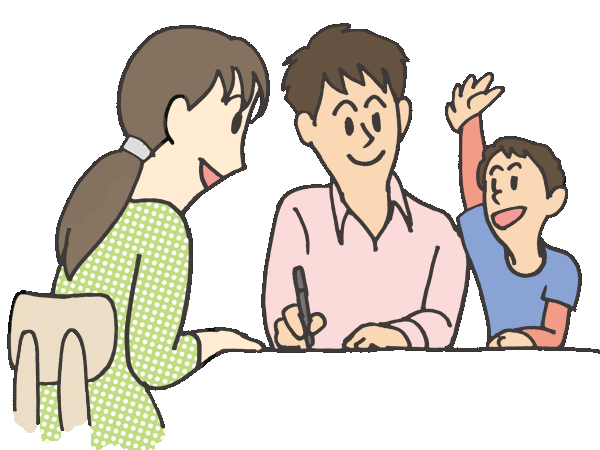 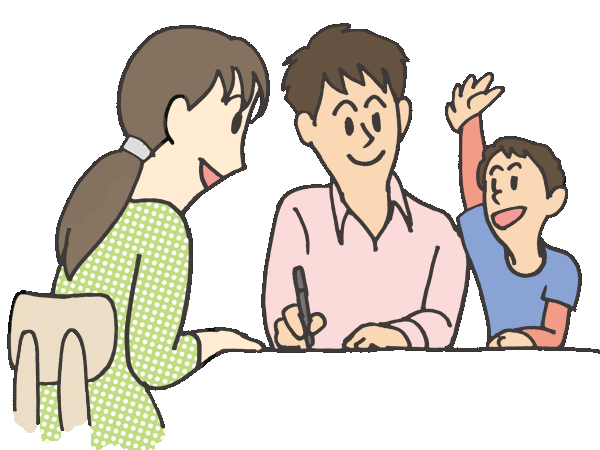 皆様におかれましては、益々ご健勝とのこととお慶び申し上げます。保険会社も各社商品改定をしており、今の時代に合わせた医療保険や年金商品等も発売されております。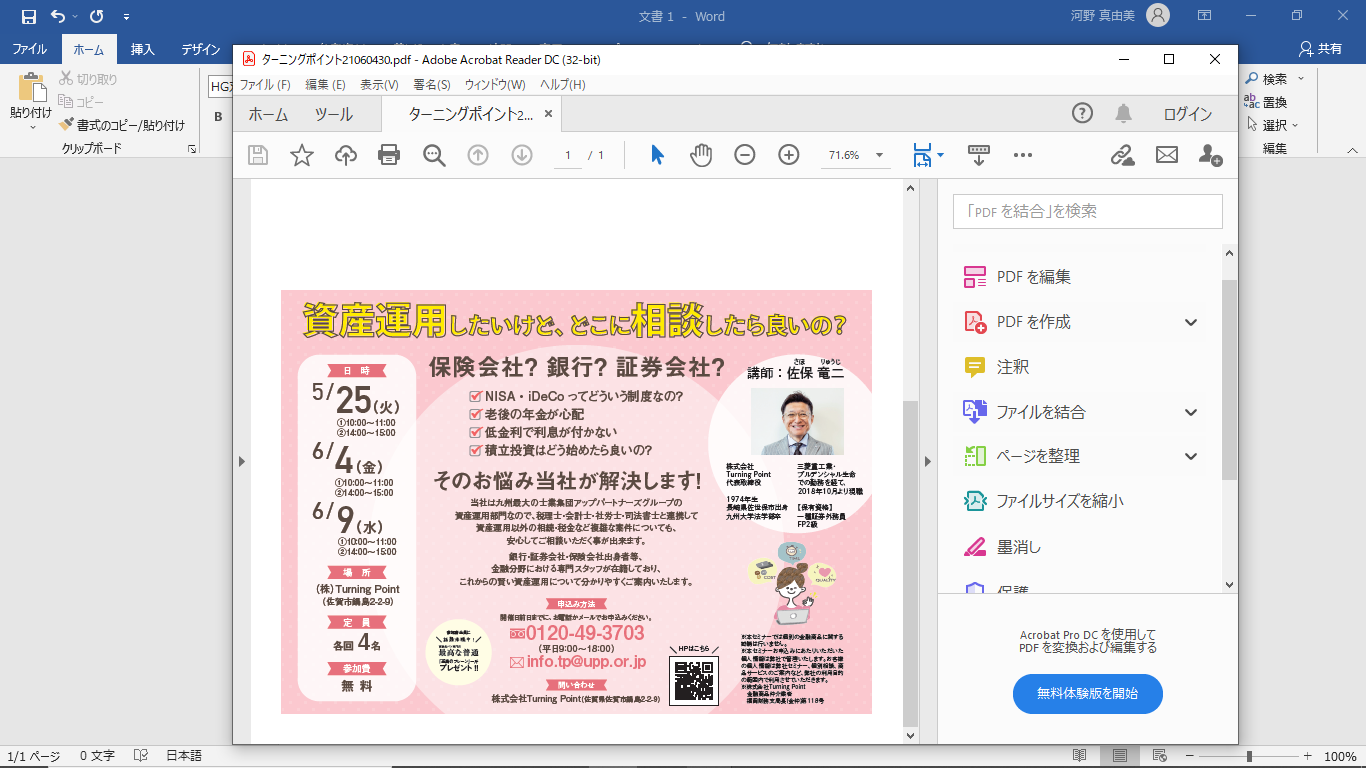 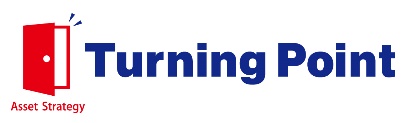 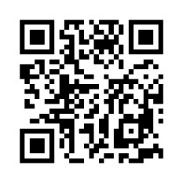 